АДМИНИСТРАЦИЯ НОВОСВЕТСКОГО СЕЛЬСКОГО ПОСЕЛЕНИЯГАТЧИНСКОГО МУНИЦИПАЛЬНОГО РАЙОНАПОСТАНОВЛЕНИЕРуководствуясь решением совета депутатов Гатчинского муниципального района от 25.04.2014 г. № 377 «Об утверждении Порядка предоставления иных межбюджетных трансфертов из бюджета Гатчинского муниципального района бюджетам муниципальных образований городских и сельских поселений Гатчинского муниципального района Ленинградской области на поддержку муниципальных образований по развитию общественной инфраструктуры муниципального значения» (в ред. решения от 22.12.2017 №278), Уставом МО Новосветское сельское поселение, администрация Новосветского сельского поселенияПОСТАНОВЛЯЕТ: Утвердить приложение «План мероприятий по развитию общественной инфраструктуры муниципального значения МО Новосветское сельское поселение» в новой редакции (приложение).Контроль за исполнением данного постановления  оставляю за собой.Настоящее постановление подлежит официальному опубликованию и размещению на официальном сайте муниципального образования.Филиппова В.В.8 (81371) 68-285Приложение  к постановлению администрации Новосветского сельского поселения от 30.05.2018 года № 185План мероприятий по развитию общественной инфраструктуры муниципального значения МО Новосветское сельское поселение30 мая 2018 г.№ 185О внесении изменений в приложение, утвержденное постановлением от 20.02.2018 №61 «Об утверждении плана мероприятий по развитию общественной инфраструктуры муниципального значения»И.о. главы администрацииС.А. МеркуновНаименование мероприятияИсточник финансирования мероприятийСумма (руб.)1. Прочие мероприятия по благоустройству территории поселения: устройство тротуара из асфальтобетонного покрытия по адресу п. Новый Свет, на участке от региональной дороги Ивановка-Новый Свет до МБУК НКДЦ "Лидер"Бюджет ГМР240 000,002.Ремонт автодороги внутри населенного пункта пос. Торфяное от дома №10 до дома №8АБюджет ГМР965 000,00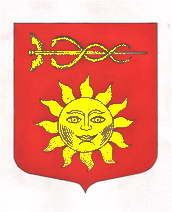 